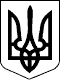 ВЕЛИКОСЕВЕРИНІВСЬКА СІЛЬСЬКА РАДА
КІРОВОГРАДСЬКОГО РАЙОНУ КІРОВОГРАДСЬКОЇ ОБЛАСТІДВАНАДЦЯТА СЕСІЯ ВОСЬМОГО СКЛИКАННЯРІШЕННЯвід «29» березня 2018 року                                                                                 №_____с.Велика СеверинкаПро внесення змін до рішеннядев'ятої сесії Великосеверинівської сільської ради восьмого скликаннявід 22 грудня 2017 року № 274«Про сільський бюджет об’єднаної територіальної громади на 2018 рік»На підставі статті 26 Закону України “Про місцеве самоврядування в Україні” та статті 78 Бюджетного кодексу України СІЛЬСЬКА  РАДА ВИРІШИЛА:Відповідно до рішення обласної ради від 02 березня 2018р. № 451 внести зміни до рішення Великосеверинівської сільської ради Великосеверинівської сільської ради від 22 грудня 2017 року № 274 «Про сільський бюджет об’єднаної територіальної громади на 2018 рік», а саме: збільшити доходи сільського бюджету на 100900 грн., саме доходи спеціального фонду за рахунок субвенції з обласного бюджету.збільшити видаткову частину спеціального фонду сільського 
бюджету на 100900 грн.  на підставі рішення Кіровоградської обласної ради 
від 02 березня 2018 року №451:2. Внести зміни в річний та помісячний розпис асигнувань  загального та спеціального фондів у розрізі функціональної та економічної класифікації видатків.3.Внести відповідні зміни до додатків 1, 2, 3, 4, 5 (додаються).4.Контроль за виконанням даного рішення покласти на постійну комісію сільської ради з питань планування, фінансів, бюджету, соціально-економічного розвитку та інвестицій планування.Сільський голова		С.ЛЕВЧЕНКО